A Sua Excelência o(a) Senhor(a)Deputado(a)Membro da Comissão Especial para a análise da PEC nº 32/2020 – Reforma AdministrativaCâmara dos Deputados – Brasília-DFAssunto: Reforma Administrativa.Senhor(a) Deputado(a),Este Ofício confere seguimento à reunião havida no Plenário da Ordem dos Advogados do Brasil, seccional Distrito Federal, às 9h40 do dia 24 de agosto de 2021, com o Presidente da Comissão Especial para a análise da PEC 32/2020. Ombreada por importantes entidades de representação das carreiras públicas, signatárias deste Ofício, oferecemos ao Senhor Presidente Ajuda Memória, também na forma de Ofício, com algumas observações quanto à tramitação da Proposta.O documento exprimiu razões de cautela e de reserva no tocante ao devido processo legislativo formal e material, bem como ao mérito de alguns dos dispositivos da PEC nº 32/2020.Vimos, respeitosamente, mais uma vez manifestar a permanência de importantes ressalvas aos aspectos processuais de tramitação da Proposição e reforçar as sugestões consignadas no documento entregue em mãos na oportunidade da reunião supramencionada, anexo. Outrossim, encaminhamos Nota Técnica Informativa da lavra da Comissão de Direito Administrativo desta Seccional, a qual foi pautada pela finalidade institucional desta Ordem, constante no art. 44, I, de sua lei de regência (Lei Nº 8.906, de 4 de julho de 1994), qual seja “defender a Constituição, a ordem jurídica do Estado democrático de direito, os direitos humanos, a justiça social, e pugnar pela boa aplicação das leis, pela rápida administração da justiça e pelo aperfeiçoamento da cultura e das instituições jurídicas”.As observações constantes na sobredita Nota Informativa quanto à Complementação de Voto (Substitutivo) assinada a 15 de setembro de 2021 e publicada no sítio institucional da Câmara dos Deputados no dia seguinte, e à Complementação de Voto (Substitutivo) apresentado aos membros da Comissão Especial em 17 do mesmo mês, versam, portanto, sobre os aspectos da proposição que colidem com as regras constitucionais de tramitação legislativa e que podem colocar em perigo os valores desta Ordem, impressos ao art. 44, I, Lei No. 8.906, 1994, conforme mencionado. Mantendo-nos dispostos ao diálogo e à cooperação interinstitucional, fazemos votos para que a Comissão Especial considere com a gravidade necessária as observações aqui colacionadas. Muito respeitosamente,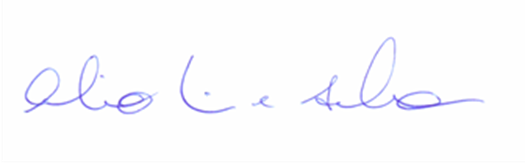 DÉLIO LINS E SILVAPresidente da Ordem dos Advogados do Brasil Seccional do DFABDIAS TRAJANO NETOSindicato dos Servidores do Poder Judiciário e do MPU no DF (Sindjus)ACHILLES LINHARES DE CAMPOS FRIASPresidente do Sindicato Nacional dos Procuradores da Fazenda NacionalALEX GALVÃOSindicato dos Policiais Civis do DF (SINPOL DF)ALISON APARECIDO MARTINS DE SOUZASindicato dos Servidores do Poder Legislativo Federal e do Tribunal de Contas da União (Sindilegis)ANTÔNIO VANDIR DE FREITAS LIMAVice-presidente do Sindilegis para o Senado FederalCARLOS PENNA BRESCIANINIAssociação dos Analistas Legislativos de Comunicação Social do Senado Federal (COMSEFE)Associação dos Analistas da Câmara dos Deputados e do Senado Federal (UNALEGIS)CLAUDIONOR ROCHAAssociação dos Consultores Legislativos e de Orçamento e Fiscalização Financeira da Câmara dos Deputados (Aslegis)CLÓVIS DOS SANTOS ANDRADEAssociação Nacional dos Advogados da União (Anauni)DEPUTADO PROFESSOR ISRAEL BATISTAFrente Parlamentar Mista em Defesa do Serviço Público (Frente Servir)EDUARDO REZENDEUnião dos Auditores Federais de Controle Externo (Auditar)FERNANDO FREITASAssociação dos Servidores da Justiça do Distrito FederalFRANCISCO DE OLIVEIRA VAZSindicato dos Servidores do Poder Judiciário e do MPU no DF (Sindjus)GUILHERME GUIMARÃES ROSAAssociação dos Analistas de Comércio Exterior (AACE)ISMAR VIANAAssociação Nacional dos Auditores de Controle Externo dos Tribunais de Contas do Brasil (ANTC)JOSÉ RODRIGUES COSTA NETOSindicato dos Servidores do Poder Judiciário e do MPU no DF (Sindjus)LADEMIR GOMES DA ROCHAAssociação Nacional dos Advogados Públicos Federais (ANAFE)MARCELO PORTELASindicato dos Delegados de Polícia do Distrito Federal (SINDEPO)MARCUS PEIXOTOAssociação de Consultores e Advogados do Senado Federal (Alesfe)NIVALDO DIAS FILHOAssociação da Auditoria de Controle Externo do Tribunal de Contas da União (AUD-TCU)PEDRO PONTUALAssociação Nacional dos Especialistas em Políticas Públicas e Gestão Governamental (Anep)ROBERTO POLICARPOFenajufe - Federação Nacional dos Trabalhadores do Judiciário Federal e Ministério Público da UniãoRODRIGO SPADAFederação Brasileira de Associações de Fiscais de Tributos Estaduais (Febrafite)RUDINEI MARQUESFórum Nacional Permanente de Carreiras Típicas do Estado (Fonacate)WEDERSON MOREIRAUnião dos Auditores Federais de Controle Externo (Auditar)YANDRA RIBEIRO TORRESAssociação de Servidores da Anvisa – UNIVISAOFÍCIO CIRCULAR N. 3/2021 - SAP            Brasília, 22 de setembro de 2021.